АДМИНИСТРАЦИЯ ВЕСЬЕГОНСКОГО
МУНИЦИПАЛЬНОГО ОКРУГАТВЕРСКОЙ ОБЛАСТИП О С Т А Н О В Л Е Н И Е г. Весьегонск02.07.2020                                                                                                                             № 270В соответствии с Указом Президента РФ от 02.04.2013г. N 309 "О мерах по реализации отдельных положений Федерального закона "О противодействии коррупции",Указом Президента РФ от 1 июля 2010 г. N 821 "О комиссиях по соблюдению требований к служебному поведению федеральных государственных служащих и урегулированию конфликта интересов", Федеральным законом от 25 декабря 2008 г. N 273-ФЗ"О противодействии коррупции", Федеральным законом от 02.03.2007 N 25-ФЗ "О муниципальной службе в Российской Федерации", п. 33 ч. 1 ст. 15 Федерального закона от 06.10.2003 г. N 131-ФЗ "Об общих принципах организации местного самоуправления в Российской Федерации", ируководствуясь письмом Главного управления региональной безопасности Тверской области от 10.06.2020 № 3360-АВ,п о с т а н о в л я ю:1. Внести следующие изменения постановление Администрации Весьегонского муниципального округа от 30.04.2020г. №193 (далее – постановление) :- наименование постановления изложить в следующей редакции: «Об утверждении Положения о комиссии по соблюдению требований к служебному поведению муниципальных служащих Администрации Весьегонского муниципального округа, руководителей организаций, учредителем которых является Администрация Весьегонского муниципального округа и урегулированию конфликта интересов» - пункт 1 постановления изложить в следующей редакции: «Утвердить Положение о комиссии по соблюдению требований к служебному поведению муниципальных служащих Администрации Весьегонского муниципального округа, руководителей организаций, учредителем которых является Администрация Весьегонского муниципального округа и урегулированию конфликта интересов. (приложение)».2. Наименование приложения к постановлению Администрации Весьегонского муниципального округа от 30.04.2020г. № 193 изложить в следующей редакции: «Положение о комиссии по соблюдению требований к служебному поведению муниципальных служащих Администрации Весьегонского муниципального округа, руководителей организаций, учредителем которых является Администрация Весьегонского муниципального округа и урегулированию конфликта интересов». 3. Внести изменения в пункты 1 и 3 Приложения к постановлению Администрации Весьегонского муниципального округа от 30.04.2020 № 193, изложив их в новой редакции:«1. Настоящим Положением определяется порядок формирования и деятельности комиссии по соблюдению требований к служебному поведению муниципальных служащих Администрации Весьегонского муниципального округа и самостоятельных структурных подразделений Администрации Весьегонского муниципального округа, руководителей организаций, учредителем которых является Администрация Весьегонского муниципального округа и урегулированию конфликта интересов (далее - комиссия), образуемая в Администрации Весьегонского муниципального округа и самостоятельных структурных подразделений Администрации Весьегонского муниципального округа(далее - Администрация) в соответствии с Федеральным законом от 25 декабря 2008 г. N 273-ФЗ "О противодействии коррупции".»«3. Основной задачей комиссий является содействие Администрации Весьегонского муниципального округа и самостоятельным структурным подразделениям Администрации Весьегонского муниципального округа, организациям, учредителем которых является Администрация Весьегонского муниципального округа:а) в обеспечении соблюдения муниципальными служащими Администрации Весьегонского муниципального округа и самостоятельных структурных подразделений Администрации Весьегонского муниципального округа (далее - муниципальные служащие) и руководителями организаций, учредителем которых является Администрация Весьегонского муниципального округа (далее руководителями Организаций) ограничений и запретов, требований о предотвращении или урегулировании конфликта интересов, а также в обеспечении исполнения ими обязанностей, установленных Федеральным законом от 25 декабря 2008 г. N 273-ФЗ "О противодействии коррупции", другими федеральными законами (далее - требования к служебному поведению и (или) требования об урегулировании конфликта интересов);б) в осуществлении мер по предупреждению коррупции.»4. Дополнить Приложение к постановлению Администрации Весьегонского муниципального округа от 30.04.2020 № 193 пунктами 4.1, 14.1, 16.3, 39 следующего содержания:«4.1 Комиссии рассматривают вопросы, касающиеся нарушений антикоррупционного законодательства со стороны руководителей Организаций.14.1.Заседание комиссии по вопросам, касающимся нарушений антикоррупционного законодательства со стороныруководителей Организаций проводится по основаниям, аналогично указанным в п. 14 настоящего Положения.16.3 Обращения и уведомления, указанные в п. 14, поступившие в кадровое подразделение Администрации от руководителей Организаций, рассматриваются на заседании комиссии в порядке и в сроки, аналогично указанным в п.п. 15.1 - 16.2 настоящего Положения.39. Заседание комиссии по вопросам, касающимся нарушений антикоррупционного законодательства со стороны руководителей Организаций проводится в порядке и в сроки, аналогично указанным в п. п. 17-38 настоящего Положения».5. Настоящее постановление вступает в силу со дня его принятия.6. Контроль за исполнением настоящего постановления возложить на управляющего делами Администрации Весьегонского муниципального округа Лисенкова С.В.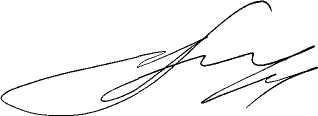 Глава Весьегонского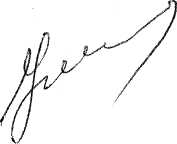 муниципального округа                                                                             А.В. ПашуковО внесении изменений в постановление Администрации Весьегонского муниципального округа от 30.04.2020 г. № 193